PRACOVNÍ LIST – MÁ VLAST Správně řešení pošli na e-mail: pohorsky@zs-sever.cz do 1. dubna(Můžeš vyplnit přímo zde do Wordu. Pokud to někomu nepůjde, stačí, když napíšeš správné odpovědi na papír, pak vyfotíš a pošleš na mail jako fotku. Nemusíš opisovat zadání!!!  Stačí jen odpovědi.)Vylušti křížovku a zjisti souhrnný název pro slova hledaná v jednotlivých otázkách.Části státní hymny se pomíchaly, očísluj je ve správném pořadí.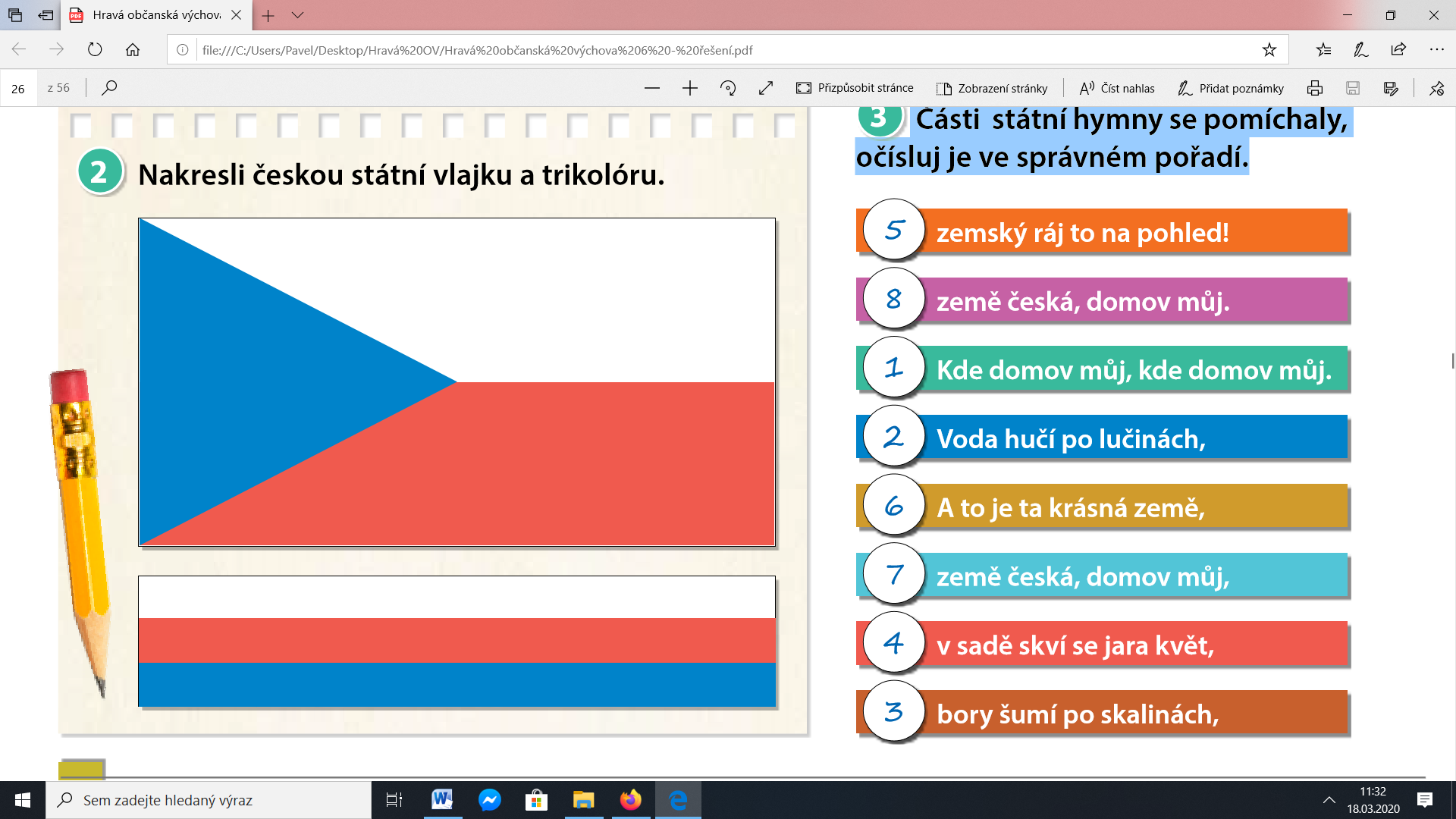 ……….………………………………………………………Velký státní znak se skládá ze čtyř polí. Napiš ke každému, kterou z historických zemí ČR reprezentuje.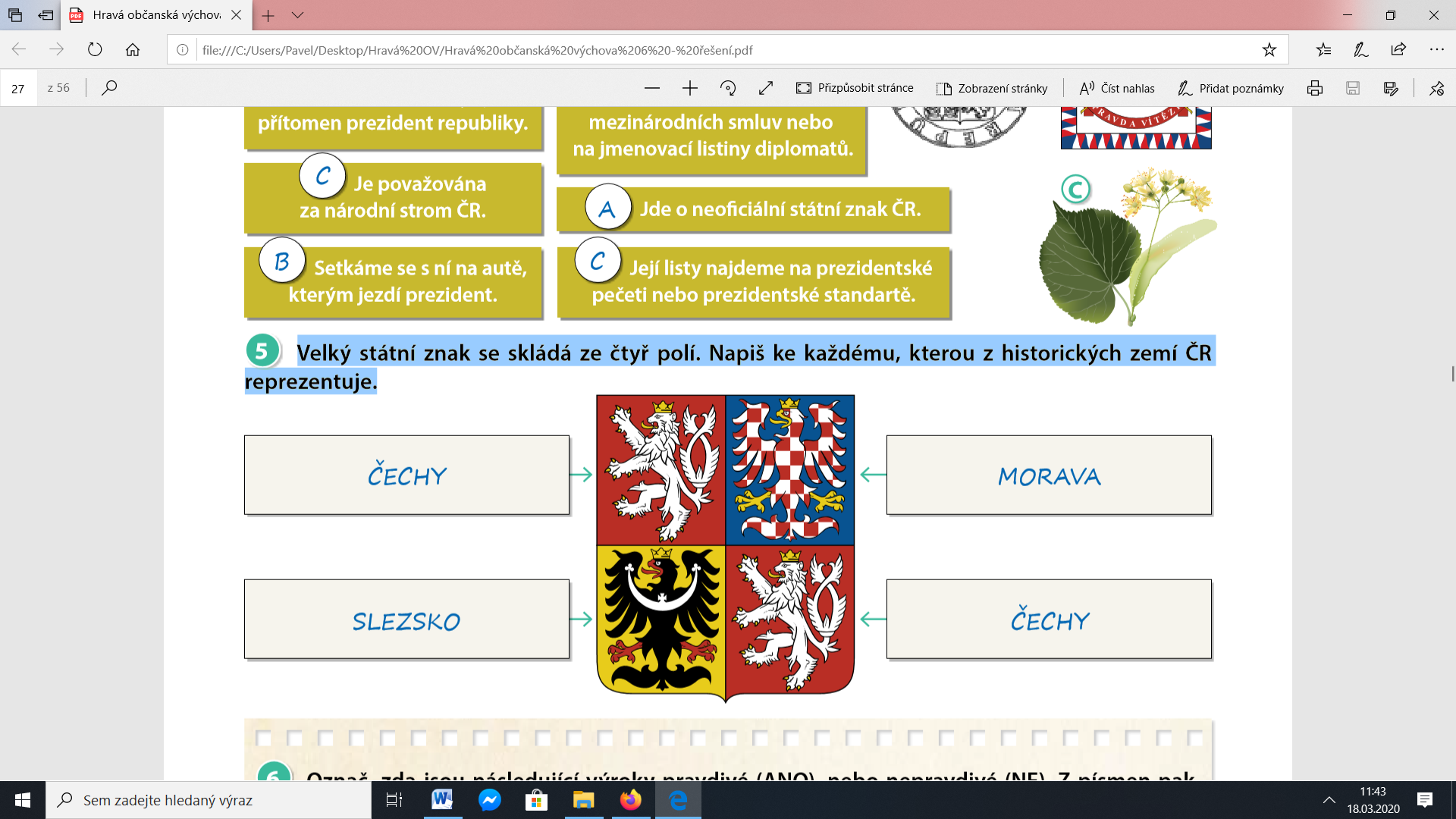                            ……………………								      ……………………                            ………………….								        …………………….TEST  Jsi dobrým občanem? Správnou odpověď podbarvi, obarvi písmena nebo zvýrazni tučně.       1) Den české státnosti si připomínáme:			2) Co nepatří mezi oficiální státní symboly?        a) 1. ledna						a) státní pečeť        b) 28. září							b) vlajka prezidenta republiky        c) 28. října                                  				c) národní strom       3) Kdo složil text k české státní hymně?		4) Výkonnou moc v ČR zastupuje:        a) František Škroup					a) vláda a prezident       b) Jan Neruda						b) prezident a senát       c) Josef Kajetán Tyl					c) Ústavní soud     5) Komu se podařilo získat Nobelovu cenu?		6) Na kolik krajů je ČR rozdělena?     a) Václav Havel						a) 13 krajů     b) Otto Wichterle						b) 14 krajů, mezi které je zahrnuta i Praha     c) Jaroslav Heyrovský a Jaroslav Seifert			c) 15 krajů, když zvlášť započítáme hlavní město    7) Prezident ČR je volen?					8) Prezidentovo funkční období trvá?    a) v přímé volbě občany ČR				a) 2 roky   b) poslaneckou sněmovnou				b) 5 let   c) senátem							c) 10 let1234x3456x7